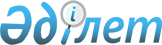 2020 жылға арналған Ерейментау ауданының ауылдық елді мекендеріне жұмыс істеуге және тұруға келген денсаулық сақтау, білім беру, әлеуметтік қамсыздандыру, мәдениет, спорт және агроөнеркәсіптік кешен саласындағы мамандарға көтерме жәрдемақы және тұрғын үй алу немесе салу үшін әлеуметтік қолдау көрсету туралы
					
			Күшін жойған
			
			
		
					Ақмола облысы Ерейментау аудандық мәслихатының 2019 жылғы 24 желтоқсандағы № 6С-46/4-19 шешімі. Ақмола облысының Әділет департаментінде 2019 жылғы 30 желтоқсанда № 7605 болып тіркелді. Күші жойылды - Ақмола облысы Ерейментау аудандық мәслихатының 2020 жылғы 28 қазандағы № 6С-53/7-20 шешімімен
      Ескерту. Күші жойылды - Ақмола облысы Ерейментау аудандық мәслихатының 28.10.2020 № 6С-53/7-20 (ресми жарияланған күнінен бастап қолданысқа енгізіледі) шешімімен.
      Қазақстан Республикасының 2005 жылғы 8 шілдедегі "Агроөнеркәсіптік кешенді және ауылдық аумақтарды дамытуды мемлекеттік реттеу туралы" Заңының 18-бабының 8-тармағына, Қазақстан Республикасы Үкіметінің 2009 жылғы 18 ақпандағы № 183 "Ауылдық елді мекендерге жұмыс істеу және тұру үшін келген денсаулық сақтау, білім беру, әлеуметтік қамсыздандыру, мәдениет, спорт және агроөнеркәсіптік кешен саласындағы мамандарға әлеуметтік қолдау шараларын ұсыну мөлшерін айқындау туралы" қаулысының 2-тармағына, Қазақстан Республикасы Ұлттық экономика министрінің 2014 жылғы 6 қарашадағы № 72 "Ауылдық елдi мекендерге жұмыс iстеуге және тұруға келген денсаулық сақтау, бiлiм беру, әлеуметтiк қамсыздандыру, мәдениет, спорт және агроөнеркәсіптік кешен саласындағы мамандарға әлеуметтiк қолдау шараларын көрсету қағидаларын бекіту туралы" бұйрығына (Нормативтік құқықтық актілерді мемлекеттік тіркеу тізілімінде № 9946 тіркелген) сәйкес, Ерейментау аудандық мәслихаты ШЕШІМ ҚАБЫЛДАДЫ:
      1. 2020 жылға арналған Ерейментау ауданының ауылдық елді мекендеріне жұмыс істеуге және тұруға келген денсаулық сақтау, білім беру, әлеуметтік қамсыздандыру, мәдениет, спорт және агроөнеркәсіптік кешен саласындағы мамандарға көрсетілсін:
      1) жүз еселік айлық есептік көрсеткішке тең сомада көтерме жәрдемақы;
      2) тұрғын үй алу немесе салу үшін әлеуметтік қолдау - бір мың бес жүз еселік айлық есептік көрсеткіштен аспайтын сомада бюджеттік кредит.
      2. Осы шешім Ақмола облысының Әділет департаментінде мемлекеттік тіркелген күнінен бастап күшіне енеді және ресми жарияланған күнінен бастап қолданысқа енгізіледі.
       "КЕЛІСІЛДІ"
					© 2012. Қазақстан Республикасы Әділет министрлігінің «Қазақстан Республикасының Заңнама және құқықтық ақпарат институты» ШЖҚ РМК
				
      Ерейментау аудандық
мәслихатының сессия
төрағасы

А.Сырымбетов

      Ерейментау аудандық
мәслихатының хатшысы

К.Махметов

      Ерейментау ауданының әкімдігі
